4  maja                              Temat: Przysłowie ci podpowie. Zdanie podrzędne podmiotowe.Uczniu, wejdź w poniższy link, odszukaj informacje o zdaniu podrzędnym  podmiotowym i zapoznaj się z informacjami. https://view.genial.ly/5ea088f18b3e6b0d945a1621/presentation-zdania-podrzedniezlozone?fbclid=IwAR2DxX1fO8KAGAUasoAQZMnpetGGaYS7DqOsnwMONSlZU6_aAUS4jW_1k0UZapoznaj się z wiadomościami o zdaniu podrzędnym  podmiotowym  
-  podręcznik do nauki o języku strona 177– tabelka.Aby utrwalić i poćwiczyć zdanie podrzędne podmiotowe wykonaj zadanie 3  str. 176 oraz zadanie 4 str. 177  (podręcznik)Wykonaj dwa dowolne zadania ze zdania podrzędnego podmiotowego 
z zeszytu ćwiczeń.Zdanie podrzędnie złożone podmiotowe – odpowiada na pytania podmiotu (kto? co?).1P                                                                    2N
Kto ma prawdziwych przyjaciół, ten jest najbogatszym człowiekiem na świecie.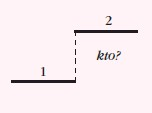 